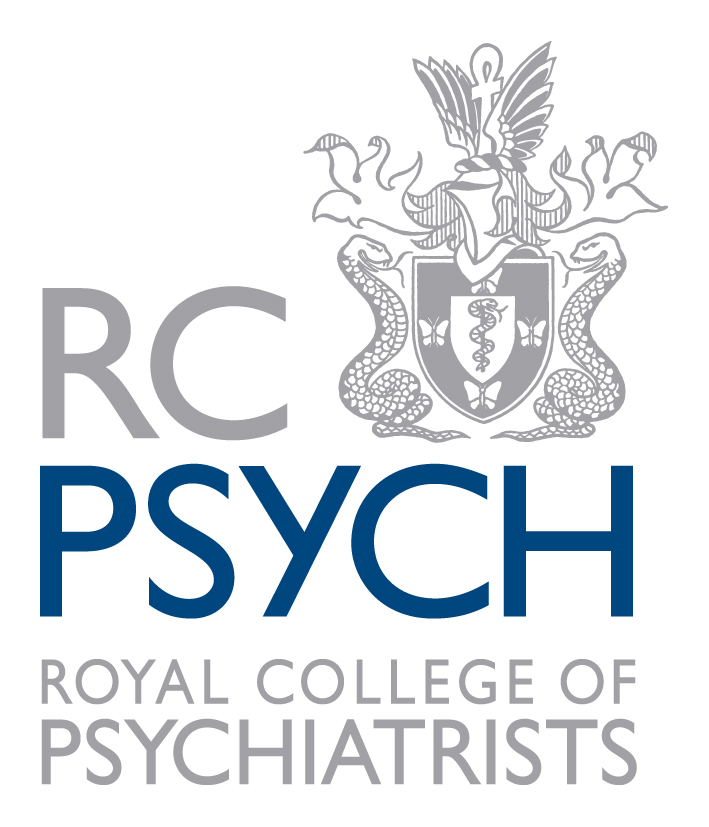 South West DivisionDr Stephen Dinniss Foundation Doctor and Medical Student Poster Prize Spring 2024 – Entry FormPlease complete all boxes below and submit the following to southwest@rcpsych.ac.uk: your signed entry formyour written abstract. Full Name: 		Address and postcode:		Telephone number:				Email address:			RCPsych Foundation/Student Associate number:  Name(s) of co-author(s) who contributed to your project:Name and title of co-contributor who will be presenting with you on the day: Foundation DoctorsJob Title:			Based at:			Medical StudentsI am studying at	 Medical SchoolI understand that I must submit my abstract in the style as set out in the regulations to southwest@rcpsych.ac.uk by 28 March 2024.  I confirm that I will be attending the Spring Biannual Meeting on 17 May 2024 and will be available during all breaks to discuss my entry with the competition judges.I understand that I may attend the meeting free of charge but must register by completing a registration form.  I confirm I have played a major part in the project I am submitting.I have read the Royal College of Psychiatrists’ information on Data Protection and Copyright.Signed:  		Date:    